«Слово – набат!»(По страницам партизанских газет из фондов Бобруйского краеведческого музея)«Дзе немца сустрэнеш – забі!Ён горш за чуму і халеруПраходзіць па нашай зямлі.Нямецкага лютага звера -Дзе толькі сустрэнеш – забі!Ён маці забіў тваю ўчора,Дзяцей тваіх у хаце спаліў,Ён слёзы прынёс нам і гора, -Дзе немца сустрэнеш – забі!Ў няволю сястру тваю, брата.Такія, як ён, павялі.Адпомсці нямецкаму кату, –Дзе толькі сустрэнеш – забі!За крыўды, што сэрца нам точаць,За ўсё, што ў жыцці ты любіў,Нажом або куляй, чым хочаш,Дзе немца сустрэнеш – забі!За шыбеніц скрып і пажары,За боль і за мора крыві,Ты сам прысудзі яму кару, -Дзе немца сустрэнеш, - забі!Каб сонечна зноў заквітнеліРадзімы палі і сады,Таварыш,Нямецкага звера,Дзе толькі сустрэнеш, - забі!»Это стихотворение Михася Машары было опубликовано в газете «Соцыялістычная вёска», орган Глусского РК КП(б)Б, № 4 от 21 сентября 1943 года, которая хранится  в фондах Бобруйского краеведческого музея. Оно перекликается с известным стихотворением Константина Симонова, которое сразу после выхода называлось «Убей его», а после войны поэт переименовал  его по первой строке «Если дорог тебе твой дом…». Вот что писал о стихотворении Симонова другой поэт Михаил Львов: «В 1944 году, на Сандомирском плацдарме, за Вислой, говорил мне мой друг-танкист о стихотворении Симонова «Убей его!»: «Я бы присвоил этому стихотворению звание Героя Советского Союза. Оно убило гитлеровцев больше, чем самый прославленный снайпер…». А еще приходят на память замечательные строки из стихотворения «Комиссары» Михаила Матусовского: «Ваше слово на той войне,К сердцу путь самый главный выбрав,Шло с гранатами наравне,Со снарядами всех калибров».Вот какова она – цена слова. Это понимали и наши партизаны. Необходимо было разоблачать лживую фашистскую пропаганду, поднимать народ на священную борьбу, вселять уверенность в нашей победе. Поэтому в партизанских отрядах стали издаваться листовки и газеты. Печатались они сначала на пишущих машинках или писались от руки. В начале 1942 года стала издаваться газета «Бобруйский партизан», орган Бобруйского подпольного райкома партии. Редактировал газету начальник штаба 752-го партизанского отряда Сергей Кремнев, непосредственный выход номера осуществляли наборщики Павел Трацевский и Пётр Стержанов. Активное участие в выпуске принимал  и командир отряда Виктор Ливенцев (он, кстати, неплохо рисовал). Набиралась газета шрифтом, который был тайно вынесен из бобруйской типографии подпольщиками группы Петра Стержанова. Набранный текст зажимался в специальном ящике, одним валиком делался накат краски, а другим – вручную делался оттиск. Бумагу разного цвета и формата приходилось добывать во вражеских гарнизонах. Правдивое печатное слово народных мстителей проникало в города и деревни, во вражеские гарнизоны, в карманы одежды и на письменные столы фашистов. В газетах и листовках освещались боевые дела партизан, положение на фронтах, рассказывалось о зверствах немецко-фашистских захватчиков на оккупированной территории. Было место и для лирики, и для юмора.Из газеты «Кировец», орган Кировского подпольного райкома КП(б)Б, № 45 от 12 декабря 1943 года.«Гитлеровцы заметают свои кровавые следы. В исполнение приказа штаба верховного главнокомандования германской армией от 1 ноября 1943 года о ликвидации всех следов расстрелов, произведенных немецкими властями на оккупированной территории, 10 ноября гестаповцы оцепили район Еловики (возле Бобруйска), где было открыто 50 могил. В каждой из них находилось по 255 трупов расстрелянных русских людей. Извлекая из могил, эти трупы укладывали в ярусы, обкладывали сухими дровами и бревнами, а затем обливали сильно воспламеняющейся жидкостью зеленоватого цвета и сжигали. После этого от трупов и дров оставался лишь один пепел. Работы эти выполнялись руками русских военнопленных, которые после этого также расстреляны. После окончания работ в Еловиках сейчас начаты работы в районе Каменки по извлечению 19 тысяч трупов евреев, похороненных в 5 ямах длиной по 75 метров, глубиной в 2-3 м., шириной в 3-4 м. Дальше очередь за уничтожением трупов расстрелянных 25 тысяч русских военнопленных, 2/3 которых составляют мирные жители. Могилы этих невинных жертв находятся на Березинском форштадте. Но как бы ни старались гитлеровские головорезы замести свои кровавые следы, советский народ никогда не простит фашистским извергам их бесчинства и насилия над нашими людьми.»Из газеты «За Советскую Родину», орган Осиповичского подпольного РК КП(б)Б, № 3 от 3 апреля 1943 года.« Наша пословицаДо чего ж земля чудесная!Урожай хлебов хорош!Есть пословица известная:«Что посеешь, то пожнешь».Гитлер хлеба хочет нашего.Мы ему заявим: «Врешь!Сеешь бомбы –                           хлеб не спрашивай.Что посеешь, то пожнешь!»Из газеты «За Советскую Родину», орган Осиповичского подпольного РК КП(б)Б, № 20 от 27 августа 1943 года«Анекдот «Три языка». - Как ты с немцами разговариваешь?- На трёх языках: пулей, гранатой, штыком – смотря по расстоянию».В фондах Бобруйского краеведческого музея хранится экземпляр газеты «За Советскую Родину», орган Осиповичского подпольного РК КП(б)Б, № 13 от 3 апреля 1944 года, а также письмо ответственного редактора этой газеты Трацевского Павла Васильевича, сообщающего об обстоятельствах создания номера. Это особый номер, посвящённый героическим будням лётчиков 62-го гвардейского авиаполка, которые, рискуя жизнью, в любой обстановке летали в тыл к партизанам  Осиповичского района. Отпечатан он был не на бумаге, а на белом парашютном шёлке. Прежде чем сделать оттиск, девушки-партизанки обметали края полотна красными нитями и подкрахмалили. Каждому лётчику был вручен номер этой газеты. Из красноармейской газеты «За Родину» № 91 от 7 июля . Стихотворение Константина Титова «Мы идем!»Мудростью народной мудрая!За тебя с врагом борюсь,Молодая светлокудрая,Золотая Беларусь.А вокруг сады зеленыеПлодоносные твои,Где безумствуют влюбленныеДо рассвета соловьи,Где, мерцая, звезды светятся,Разбегаясь на восток,Под рыбацкой лодкой месяцаСиний зыблется поток.На куски враги изрезалиИ поля твои и луг,Чужеземными железамиЗаковали кисти рук.Хоть в неволе жить невесело,Но могучи сердцем львы:Не склонила ты, не свесилаНепокорной головы.Ты проносишь мщенье по лесу,Пробиваешь грудью путь,Чтоб узорным слуцким поясомГорло вражье захлестнуть.Мы идем могучей силою,Чтоб твою развеять грусть,Исстрадавшаяся, милаяЗолотая Беларусь.Из красноармейской газеты «За Родину» № 92 от 9 июля 1944 года. Стихотворение «Освобождение» Бориса Карпенко«…И я ловлю их каждый тёплый взгляд,Над нами наше отвоёванное небо.Быть может это выше всех наград,Я никогда таким счастливым не был».Лариса Тимошенко, научный сотрудник Бобруйского краеведческого музея 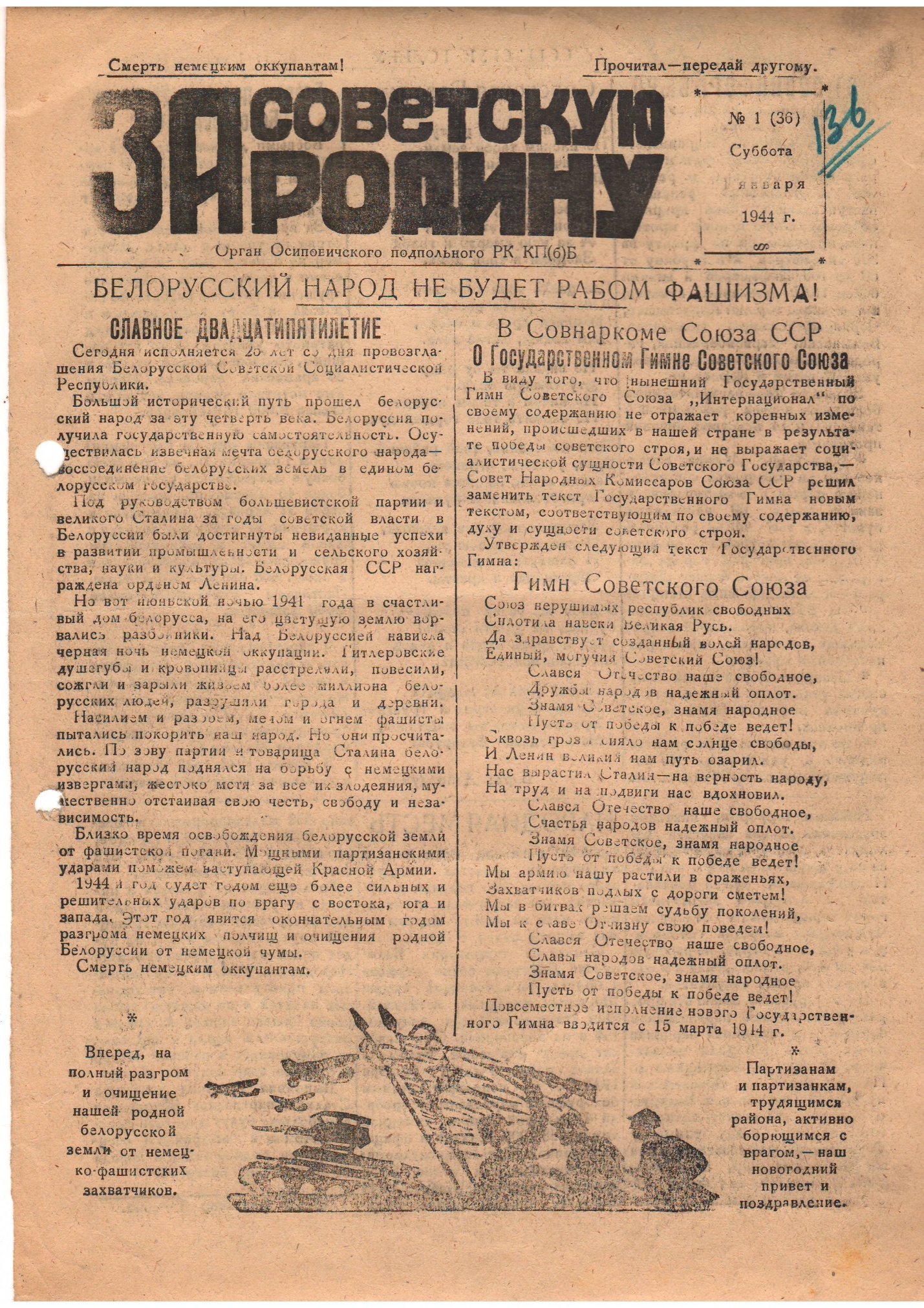 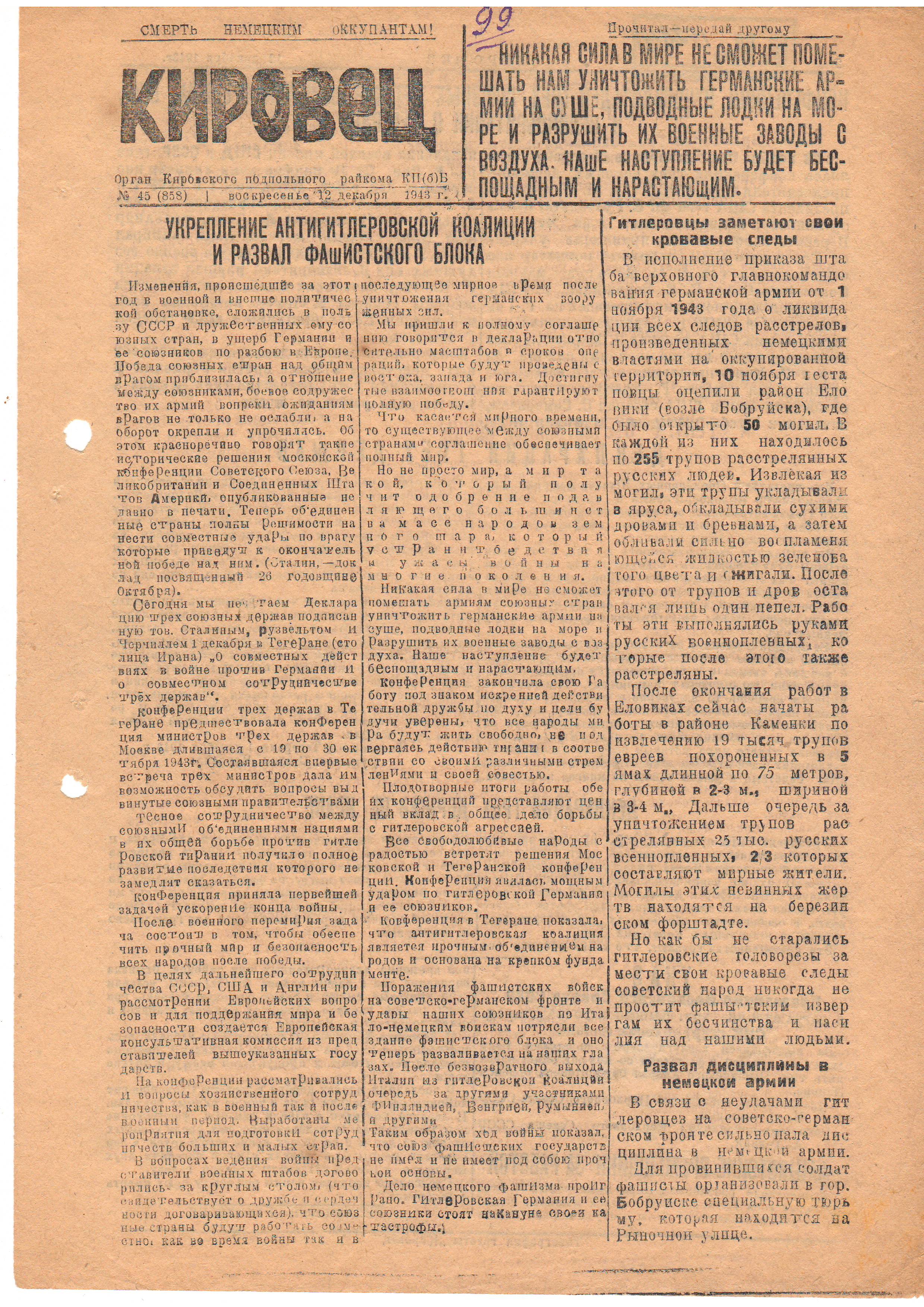 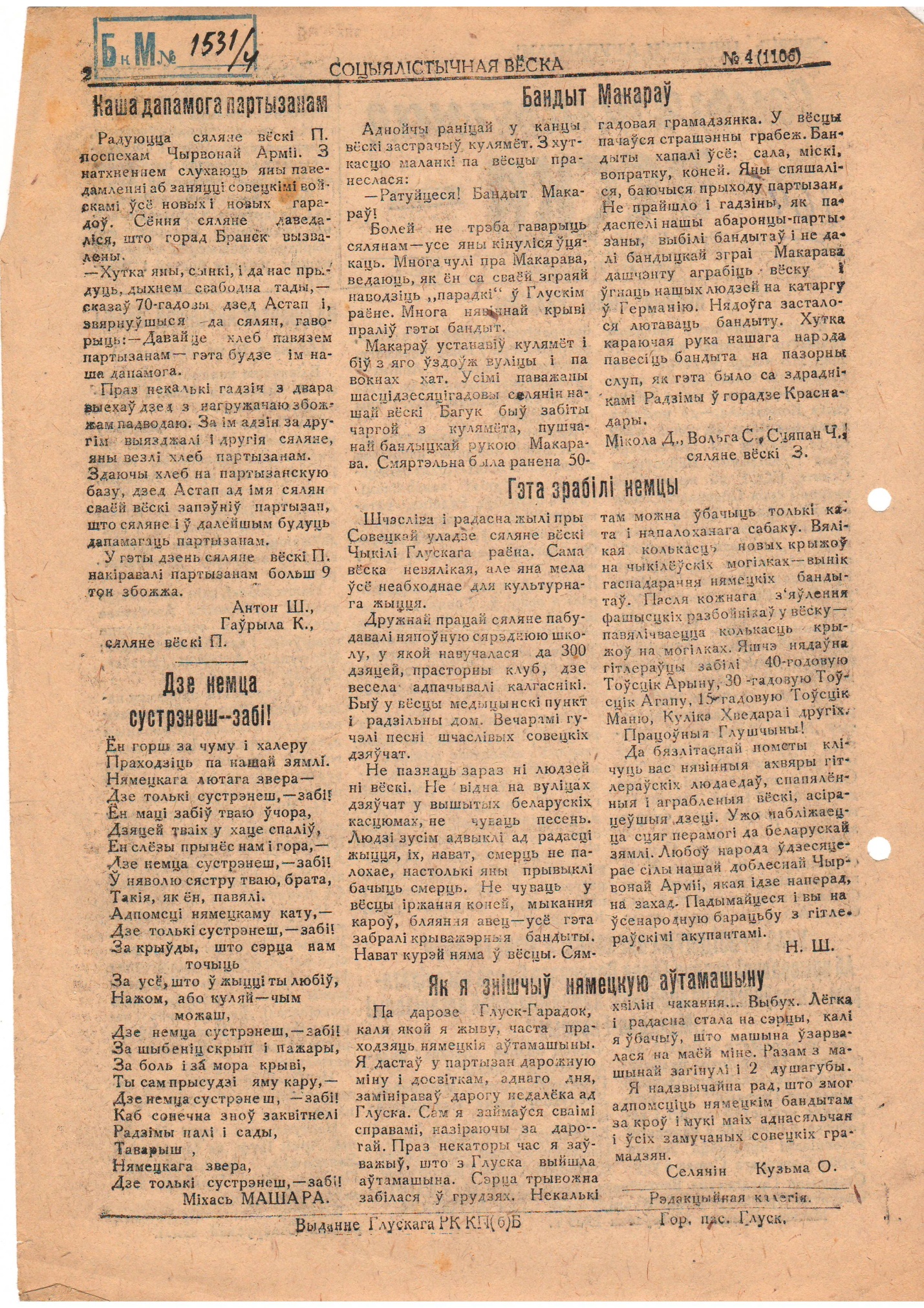 